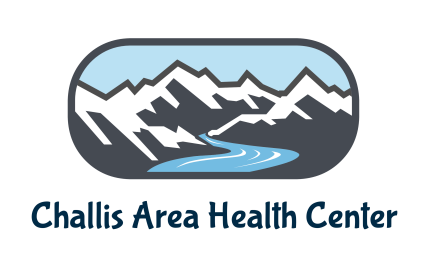 MEETING RULES FOR PUBLIC INPUTEach speaker will be limited to 5 minutes during the public comment period.Members of the public may use the time to request that items be placed on future agendas for further discussion.Issues regarding the performance of employees constitute matters that must be discussed only in executive session and are not appropriate in the public portion of the meeting.Matters that have been previously heard and decided by the Board may be determined to be not appropriate for the public comment period.